STOCKTON WHEELERS HILL CLIMB TIME TRIALSunday 27th September 2020Promoted for & on behalf of Cycling Time Trials under their Rules & RegulationsResults & AwardsPrizesResultThanks to Colin Whitfield, Gavin Russel, Neil Johnson, Margret Etheringtonfor assisting at the event.Event Secretary Paul Kitsoncycling@kitson49.plus.com1stOverall	Andrew FeatherHuntBikeWheels.com£401stSenior ManJude TaylorCrimson Orientation Marketing RT£301stSenior WomanHannah FarranTeam Boompods£301stJuniorJohn RussellTeam Bikestop Tyrekey	£301stJuvenile	Matthew ColeTriology Manhealth£301stVeteranGraeme WardaleSouth Shields Velo Cycling Club£30PositionNameNameClubGenderCategoryTime1AndrewFeatherHuntBikeWheels.comMaleSenior5:49.02JudeTaylorCrimson Orientation Marketing RTMaleSenior6:10.03NathanSmithCycling SheffieldMaleEspoir6:18.04MarcusCramBlaydon CCMaleSenior6:29.25RossTurnerFietsen TempoMaleEspoir6:39.16GraemeWardaleSouth Shields Velo Cycling ClubMaleVeteran6:54.27JohnRussellTeam Bikestop TyrekeyMaleJunior6:58.28MatthewColeTRIOLOGY MANHEALTHMaleJuvenile7:03.09RichardLillekerCleveland Wheelers CCMaleSenior7:06.310EuanSandersonCleveland Wheelers CCMaleJunior7:13.111TomHarcourtTeam Bikestop TyrekeyMaleSenior7:25.412RichardKingMTS Cycle SportMaleVeteran7:28.013SamKettlewellTS Racing - OTRMaleEspoir7:28.214RohanRayner-Smith Team Bikestop TyrekeyMaleEspoir7:31.315BenEtheringtonStockton Wheelers CCMaleJuvenile7:33.016ChristopherMurkinAIMS CyclingMaleSenior7:40.317MichaelHarcourtTeam Bikestop TyrekeyMaleSenior7:48.218SimonRobinsonFietsen TempoMaleSenior7:49.019Mark PinderAIMS CyclingMaleVeteran8:01.120HannahFarranTeam BoompodsFemaleSenior8:11.321Paul FelceVelo CultureMaleVeteran8:27.022BenWhiteStockton Wheelers CCMaleJunior8:29.423Peter Gunn Cleveland Wheelers CCMaleVeteran8:48.024SamLengAIMS CyclingMaleSenior8:57.125Cillian LewisStockton Wheelers CCMaleJuvenile9:19.226HiltonArmstrongFietsen TempoMaleVeteran9:20.127TimSwalesCleveland Wheelers CCMaleVeteran9:31.328AndrewDonaldAIMS CyclingMaleVeteran9:37.229IanThompsonCleveland Wheelers CCMaleVeteran9:38.130DanielThompsonCleveland Wheelers CCMaleJuvenile9:48.031GeorgiaCampbellBlaydon CCFemaleSenior9:57.332TomLevellCleveland Wheelers CCMaleVeteran10:09.133AlexInghamAIMS CyclingMaleVeteran10:18.234KateSandersonCleveland Wheelers CCFemaleVeteran10:46.035DomWhiteBlaydon CCMaleVeteran11:03.436AlainWhiteCleveland Wheelers CCMaleVeteran13:09.137PeterHillerbyCleveland Wheelers CCMaleVeteran16:48.3BaileyBrownCog Set PapyrusMaleJuniorDQJoel Hurt Derwentside CCMaleJuvenileDNFCameronTurnerMalton WhsMaleVeteranDNFMatthewWhiteStockton Wheelers CCMaleJuvenileDNS AMeganAndersonYork CycleworksFemaleSeniorDNS AIanAndersonYork CycleworksMaleVeteranDNS A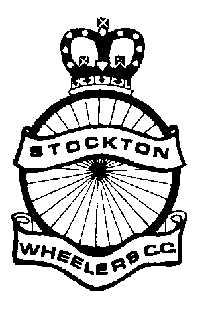 